ΦΙΛΟΣΟΦΙΚΗ ΣΧΟΛΗ
ΤΜΗΜΑ ΘΕΑΤΡΙΚΩΝ ΣΠΟΥΔΩΝ
ΓΡΑΜΜΑΤΕΙΑ ΜΕΤΑΠΤΥΧΙΑΚΩΝ ΣΠΟΥΔΩΝΘέμα: Προκήρυξη ανταποδοτικής υποτροφίας του Προγράμματος Μεταπτυχιακών Σπουδών του Τμήματος Θεατρικών Σπουδών του Εθνικού και Καποδιστριακού Πανεπιστημίου Αθηνών.

Το Τμήμα Θεατρικών Σπουδών κατόπιν αποφάσεως της Γενικής Συνέλευσης Ειδικής Σύνθεσης (17/10/2017) προκηρύσσει μία (1) ανταποδοτική υποτροφία στο Πρόγραμμα Μεταπτυχιακών Σπουδών για το ακαδημαϊκό έτος 2017-2018.

Οι υπότροφοι απαλλάσσονται από τα δίδακτρα του β´ έτους και προσφέρουν εργασία με μερική απασχόληση, προκειμένου να καλύψουν ανάγκες λειτουργίας της βιβλιοθήκης, του εργαστηρίου ηλεκτρονικών υπολογιστών, και λοιπές ανάγκες του Τμήματος. Οι ώρες φυσικής παρουσίας ορίζονται σαράντα (40) μηνιαίως συνολικά για εννέα μήνες (Οκτώβριος, Νοέμβριος, Δεκέμβριος 2017, Ιανουάριος, Φεβρουάριος, Μάρτιος, Απρίλιος, Μάιος, Ιούνιος 2018).



ΠΡΟΫΠΟΘΕΣΕΙΣ

Αίτηση για την υποτροφία μπορούν να υποβάλουν όσοι πληρούν τις εξής προϋποθέσεις:

Να βρίσκονται σε κανονική διάρκεια φοίτησης.
Υψηλός μέσος όρος βαθμολογίας.
Συμμετοχή και γενικότερη παρουσία στις επιστημονικές και εκπαιδευτικές δραστηριότητες του Τμήματος.
Τεκμηριωμένη οικονομική αδυναμία για την κάλυψη του κόστους των σπουδών.
Δεν έχουν δικαίωμα συμμετοχής στο πρόγραμμα όσοι έχουν λάβει υποτροφία από άλλον φορέα για τις συγκεκριμένες σπουδές.

ΔΙΚΑΙΟΛΟΓΗΤΙΚΑ

Εκκαθαριστικό σημείωμα φόρου εισοδήματος των 2 τελευταίων ετών όπου εμφανίζεται το οικογενειακό εισόδημα και, σε περίπτωση που υπάρχει, εκκαθαριστικό σημείωμα φόρου εισοδήματος των δύο τελευταίων ετών για το ατομικό εισόδημα του υποψηφίου.
Επίσημη βεβαίωση ότι ο υποψήφιος είναι άνεργος.
Υπεύθυνη δήλωση του υποψηφίου ότι δε χρηματοδοτεί τις σπουδές του από κάποιον φορέα, μέσω προγράμματος υποτροφιών ή ανταποδοτικής υποτροφίας ή εργασίας σε ερευνητικό πρόγραμμα ή πανεπιστημιακό εργαστήριο.
Οποιοδήποτε άλλο έγγραφο αποδεικνύει την ύπαρξη κοινωνικών κριτηρίων (π.χ. πολυτεκνία, απώλεια γονέα, ασθένεια, κ.λπ.).
ΕΠΙΛΟΓΗ

Για την επιλογή των υποψηφίων θα λαμβάνεται υπόψη τα παραπάνω κριτήρια. Σε περίπτωση ισοβαθμίας και σύμπτωσης του εισοδήματος θα γίνεται κλήρωση.

ΥΠΟΧΡΕΩΣΕΙΣ ΥΠΟΤΡΟΦΟΥ

Ο υπότροφος οφείλει να τηρεί τα οριζόμενα από τη Σχολή ή το Τμήμα σχετικά με την παρουσία του στην εργασία που ανατίθεται. Σε περίπτωση που διαπιστωθεί συμπεριφορά ασυμβίβαστη με την ιδιότητα του υποτρόφου, η Συντονιστική Επιτροπή διακόπτει την υποτροφία, η οποία αυτομάτως παραχωρείται σε επόμενο αναπληρωματικό μέλος.

ΥΠΟΒΟΛΗ ΑΙΤΗΣΕΩΝ ΓΙΑ ΤΟ ΕΤΟΣ 2017-18

Οι αιτήσεις θα υποβληθούν στη Γραμματεία του Τμήματος Θεατρικών Σπουδών με τα σχετικά επικυρωμένα αντίγραφα των δικαιολογητικών από 27/10/2017 έως 03/11/2017.

ΔΙΑΡΚΕΙΑ ΥΠΟΤΡΟΦΙΑΣ

Η υποτροφία χορηγείται αποκλειστικά για το μεταπτυχιακό πρόγραμμα σπουδών πλήρους φοίτησης, η επίσημη διάρκεια του οποίου μπορεί να κυμαίνεται έως 24 μήνες. Το Τμήμα διατηρεί το δικαίωμα να διακόψει οριστικά τη χορήγηση της υποτροφίας σε περίπτωση που συντρέχει σπουδαίος λόγος.

Για περισσότερες πληροφορίες παρακαλούμε επικοινωνείτε με το Τμήμα Θεατρικών Σπουδών στο τηλέφωνο 210 7277950 και στην ηλεκτρονική διεύθυνση: thbena@uoa.gr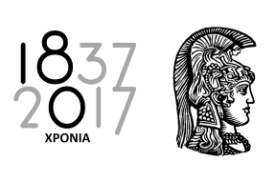 ΕΛΛΗΝΙΚΗ ΔΗΜΟΚΡΑΤΙΑΕθνικόν και ΚαποδιστριακόνΠανεπιστήμιον Αθηνών